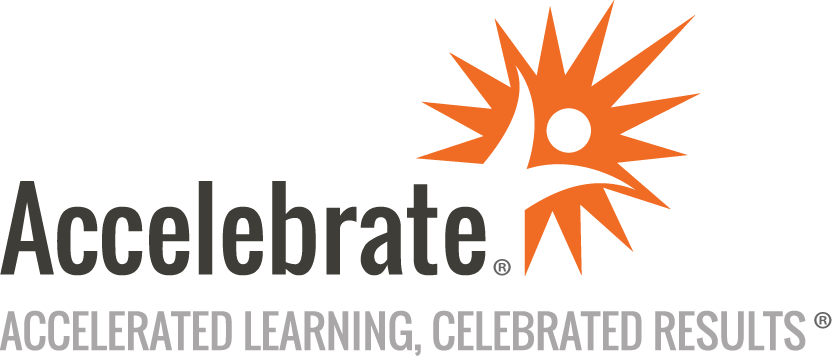 Advanced Microsoft 365 ProductivityCourse Number: OFC-126
Duration: 2.5 daysOverviewThis Advanced Microsoft 365 training course teaches attendees more sophisticated techniques to take their Microsoft Teams, PowerPoint, Word, Excel, and Outlook productivity to the next level.Accelebrate welcomes the opportunity to tailor the topics and duration of this class to include only the Microsoft 365 applications and features of interest to your group.PrerequisitesAttendees must have taken Accelebrate's Microsoft 365 Productivity course or the equivalent experience with Teams, PowerPoint, Word, Excel, and Outlook.MaterialsAll attendees receive quick reference guides on all applications taught.Software Needed on Each Student PCA full installation of Microsoft 365 and Microsoft TeamsRelated lab files that Accelebrate will provideFor classes delivered online, all participants need either dual monitors or a separate device logged into the online session so that they can do their work on one screen and watch the instructor on the other. A separate computer connected to a projector or large screen TV would be another way for students to see the instructor's screen simultaneously with working on their own.ObjectivesAttendees learn how to leverage the advanced features of Microsoft 365's components for:Understand MS 365 applications and advantagesBecome a Teams Advanced UserUse the Advanced Features in PowerPoint 365Use the Advanced Features in Word 365Use the Advanced Features in Excel 365Use the Advanced Features in Outlook 365OutlineIntroductionAdvanced Microsoft Teams Becoming a Teams Advanced UserUsing Hidden Chat FeaturesAdding in More Chat FeaturesTaking Teams and Channels to the Next LevelFile Management on TeamsAdding in More Channel FeaturesKnowing when to use SharePoint on a Teams SiteAdvanced PowerPoint Using Master ViewsBest Ways to Format QuicklyImporting Slides from Another PresentationWorking with Pictures and GraphicsWorking with Sound and VideoUsing Transitions and Animations EffectivelyAdvanced Word Taking Styles to the Next LevelBest Ways to Format QuicklyUsing Design TemplatesUsing BookmarksCreating HyperlinksWorking with Long DocumentsAdvanced Excel Using Multiple Worksheets EffectivelyAdvanced Functions (IF, XLOOKUP, SUMIFS, IFERROR)Using Pivot Tables and Pivot ChartsAutomating Actions with Power QueryAutomating Actions with MacrosAdvanced Outlook Organizing Emails by using colors and flagsUsing RulesUsing Quick StepsUsing Calendar EffectivelyUsing Contacts EffectivelyUsing Tasks EffectivelyConclusion